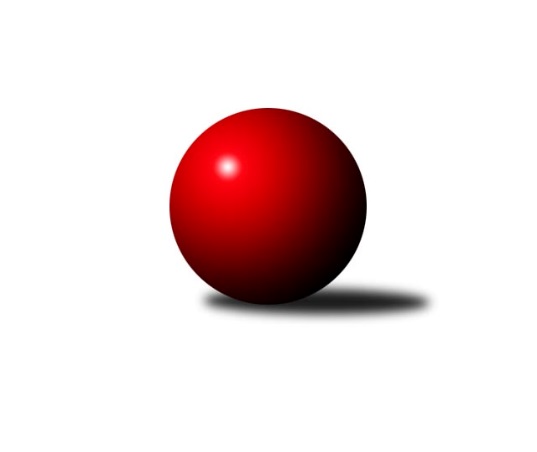 Č.5Ročník 2019/2020	27.5.2024 Okresní přebor Jindřichova Hradce 2019/2020Statistika 5. kolaTabulka družstev:		družstvo	záp	výh	rem	proh	skore	sety	průměr	body	plné	dorážka	chyby	1.	TJ Centropen Dačice G	6	4	0	2	23.0 : 13.0 	(32.0 : 16.0)	1621	8	1133	488	31.3	2.	TJ Centropen Dačice F	7	4	0	3	22.0 : 20.0 	(30.0 : 26.0)	1490	8	1079	411	46.1	3.	TJ Nová Včelnice B	6	3	0	3	19.0 : 17.0 	(23.0 : 25.0)	1590	6	1119	471	38.2	4.	TJ Kunžak D	7	3	0	4	19.0 : 23.0 	(26.5 : 29.5)	1580	6	1118	462	38.6	5.	TJ Kunžak C	7	3	0	4	19.0 : 23.0 	(26.0 : 30.0)	1548	6	1103	445	35.6	6.	TJ Slovan Jindřichův Hradec B	7	3	0	4	18.0 : 24.0 	(22.5 : 33.5)	1510	6	1104	406	50.1Tabulka doma:		družstvo	záp	výh	rem	proh	skore	sety	průměr	body	maximum	minimum	1.	TJ Centropen Dačice F	4	4	0	0	19.0 : 5.0 	(25.0 : 7.0)	1607	8	1638	1574	2.	TJ Centropen Dačice G	3	3	0	0	15.0 : 3.0 	(19.0 : 5.0)	1714	6	1755	1648	3.	TJ Slovan Jindřichův Hradec B	3	3	0	0	14.0 : 4.0 	(14.0 : 10.0)	1606	6	1652	1581	4.	TJ Kunžak D	4	3	0	1	14.0 : 10.0 	(17.5 : 14.5)	1604	6	1621	1586	5.	TJ Nová Včelnice B	3	2	0	1	12.0 : 6.0 	(16.0 : 8.0)	1601	4	1645	1579	6.	TJ Kunžak C	3	2	0	1	11.0 : 7.0 	(14.0 : 10.0)	1569	4	1586	1555Tabulka venku:		družstvo	záp	výh	rem	proh	skore	sety	průměr	body	maximum	minimum	1.	TJ Centropen Dačice G	3	1	0	2	8.0 : 10.0 	(13.0 : 11.0)	1575	2	1648	1520	2.	TJ Nová Včelnice B	3	1	0	2	7.0 : 11.0 	(7.0 : 17.0)	1585	2	1658	1508	3.	TJ Kunžak C	4	1	0	3	8.0 : 16.0 	(12.0 : 20.0)	1543	2	1589	1482	4.	TJ Kunžak D	3	0	0	3	5.0 : 13.0 	(9.0 : 15.0)	1560	0	1620	1530	5.	TJ Centropen Dačice F	3	0	0	3	3.0 : 15.0 	(5.0 : 19.0)	1466	0	1518	1434	6.	TJ Slovan Jindřichův Hradec B	4	0	0	4	4.0 : 20.0 	(8.5 : 23.5)	1478	0	1526	1419Tabulka podzimní části:		družstvo	záp	výh	rem	proh	skore	sety	průměr	body	doma	venku	1.	TJ Centropen Dačice G	6	4	0	2	23.0 : 13.0 	(32.0 : 16.0)	1621	8 	3 	0 	0 	1 	0 	2	2.	TJ Centropen Dačice F	7	4	0	3	22.0 : 20.0 	(30.0 : 26.0)	1490	8 	4 	0 	0 	0 	0 	3	3.	TJ Nová Včelnice B	6	3	0	3	19.0 : 17.0 	(23.0 : 25.0)	1590	6 	2 	0 	1 	1 	0 	2	4.	TJ Kunžak D	7	3	0	4	19.0 : 23.0 	(26.5 : 29.5)	1580	6 	3 	0 	1 	0 	0 	3	5.	TJ Kunžak C	7	3	0	4	19.0 : 23.0 	(26.0 : 30.0)	1548	6 	2 	0 	1 	1 	0 	3	6.	TJ Slovan Jindřichův Hradec B	7	3	0	4	18.0 : 24.0 	(22.5 : 33.5)	1510	6 	3 	0 	0 	0 	0 	4Tabulka jarní části:		družstvo	záp	výh	rem	proh	skore	sety	průměr	body	doma	venku	1.	TJ Centropen Dačice G	0	0	0	0	0.0 : 0.0 	(0.0 : 0.0)	0	0 	0 	0 	0 	0 	0 	0 	2.	TJ Centropen Dačice F	0	0	0	0	0.0 : 0.0 	(0.0 : 0.0)	0	0 	0 	0 	0 	0 	0 	0 	3.	TJ Kunžak C	0	0	0	0	0.0 : 0.0 	(0.0 : 0.0)	0	0 	0 	0 	0 	0 	0 	0 	4.	TJ Nová Včelnice B	0	0	0	0	0.0 : 0.0 	(0.0 : 0.0)	0	0 	0 	0 	0 	0 	0 	0 	5.	TJ Slovan Jindřichův Hradec B	0	0	0	0	0.0 : 0.0 	(0.0 : 0.0)	0	0 	0 	0 	0 	0 	0 	0 	6.	TJ Kunžak D	0	0	0	0	0.0 : 0.0 	(0.0 : 0.0)	0	0 	0 	0 	0 	0 	0 	0 Zisk bodů pro družstvo:		jméno hráče	družstvo	body	zápasy	v %	dílčí body	sety	v %	1.	Vladimír Klíma 	TJ Nová Včelnice B 	4	/	4	(100%)	5	/	8	(63%)	2.	Ivan Baštář 	TJ Centropen Dačice G 	4	/	5	(80%)	9	/	10	(90%)	3.	Kabelková Iveta 	TJ Centropen Dačice G 	4	/	5	(80%)	7	/	10	(70%)	4.	Jovana Vilímková 	TJ Kunžak C 	4	/	5	(80%)	7	/	10	(70%)	5.	Jiří Matouš 	TJ Centropen Dačice F 	4	/	5	(80%)	6	/	10	(60%)	6.	Martin Kovalčík 	TJ Nová Včelnice B 	4	/	6	(67%)	7	/	12	(58%)	7.	Jiří Kačo 	TJ Slovan Jindřichův Hradec B 	3	/	3	(100%)	5	/	6	(83%)	8.	Aneta Kameníková 	TJ Centropen Dačice G 	3	/	3	(100%)	4	/	6	(67%)	9.	Marie Kudrnová 	TJ Kunžak C 	3	/	5	(60%)	7	/	10	(70%)	10.	Miloš Veselý 	TJ Centropen Dačice F 	3	/	5	(60%)	6	/	10	(60%)	11.	Marcela Chramostová 	TJ Kunžak D 	3	/	5	(60%)	6	/	10	(60%)	12.	Martin Novák 	TJ Slovan Jindřichův Hradec B 	3	/	5	(60%)	5	/	10	(50%)	13.	Jiří Hembera 	TJ Nová Včelnice B 	3	/	5	(60%)	4	/	10	(40%)	14.	Dana Kopečná 	TJ Kunžak D 	3	/	6	(50%)	8	/	12	(67%)	15.	Stanislav Koros 	TJ Slovan Jindřichův Hradec B 	2	/	4	(50%)	4	/	8	(50%)	16.	Lubomír Náměstek 	TJ Centropen Dačice F 	2	/	5	(40%)	6	/	10	(60%)	17.	Marie Škodová 	TJ Slovan Jindřichův Hradec B 	2	/	5	(40%)	4	/	10	(40%)	18.	Zdeněk Správka 	TJ Kunžak C 	2	/	5	(40%)	4	/	10	(40%)	19.	František Hána 	TJ Nová Včelnice B 	2	/	5	(40%)	4	/	10	(40%)	20.	Libuše Hanzalíková 	TJ Kunžak C 	2	/	5	(40%)	3	/	10	(30%)	21.	Jiří Brát 	TJ Kunžak D 	2	/	6	(33%)	5	/	12	(42%)	22.	Radek Burian 	TJ Kunžak D 	1	/	1	(100%)	1	/	2	(50%)	23.	Klára Křížová 	TJ Centropen Dačice G 	1	/	2	(50%)	2	/	4	(50%)	24.	Karel Dvořák 	TJ Slovan Jindřichův Hradec B 	1	/	2	(50%)	2	/	4	(50%)	25.	Pavel Holzäpfel 	TJ Centropen Dačice F 	1	/	3	(33%)	4	/	6	(67%)	26.	Marie Zoubková 	TJ Kunžak C 	1	/	4	(25%)	3	/	8	(38%)	27.	Stanislava Kopalová 	TJ Kunžak D 	1	/	4	(25%)	1	/	8	(13%)	28.	Milena Berková 	TJ Kunžak D 	0	/	1	(0%)	0	/	2	(0%)	29.	Martin Kubeš 	TJ Centropen Dačice G 	0	/	2	(0%)	2	/	4	(50%)	30.	Pavel Terbl 	TJ Centropen Dačice F 	0	/	2	(0%)	0	/	4	(0%)	31.	Jaroslav Vrzal 	TJ Slovan Jindřichův Hradec B 	0	/	2	(0%)	0	/	4	(0%)	32.	Eva Fabešová 	TJ Centropen Dačice G 	0	/	3	(0%)	2	/	6	(33%)	33.	Josef Jirků 	TJ Slovan Jindřichův Hradec B 	0	/	3	(0%)	0	/	6	(0%)	34.	Tereza Tyšerová 	TJ Nová Včelnice B 	0	/	4	(0%)	3	/	8	(38%)Průměry na kuželnách:		kuželna	průměr	plné	dorážka	chyby	výkon na hráče	1.	TJ Centropen Dačice, 1-4	1596	1132	463	41.6	(399.1)	2.	TJ Kunžak, 1-2	1582	1117	464	35.1	(395.6)	3.	TJ Jindřichův Hradec, 1-2	1562	1119	442	45.8	(390.5)	4.	TJ Nová Včelnice, 1-2	1541	1107	433	48.0	(385.3)Nejlepší výkony na kuželnách:TJ Centropen Dačice, 1-4TJ Centropen Dačice G	1755	3. kolo	Ivan Baštář 	TJ Centropen Dačice G	479	3. koloTJ Centropen Dačice G	1739	5. kolo	Kabelková Iveta 	TJ Centropen Dačice G	471	5. koloTJ Centropen Dačice G	1648	1. kolo	Aneta Kameníková 	TJ Centropen Dačice G	450	3. koloTJ Centropen Dačice F	1625	4. kolo	Kabelková Iveta 	TJ Centropen Dačice G	449	3. koloTJ Kunžak D	1620	4. kolo	Tereza Křížová 	TJ Centropen Dačice G	447	5. koloTJ Centropen Dačice F	1574	2. kolo	Dana Kopečná 	TJ Kunžak D	446	4. koloTJ Centropen Dačice F	1518	5. kolo	Aneta Kameníková 	TJ Centropen Dačice G	437	1. koloTJ Nová Včelnice B	1508	3. kolo	Kabelková Iveta 	TJ Centropen Dačice G	435	1. koloTJ Slovan Jindřichův Hradec B	1493	1. kolo	Jiří Matouš 	TJ Centropen Dačice F	428	5. koloTJ Slovan Jindřichův Hradec B	1483	2. kolo	Pavel Holzäpfel 	TJ Centropen Dačice F	424	4. koloTJ Kunžak, 1-2TJ Nová Včelnice B	1658	5. kolo	Dana Kopečná 	TJ Kunžak D	453	2. koloTJ Centropen Dačice G	1648	4. kolo	Ivan Baštář 	TJ Centropen Dačice G	434	4. koloTJ Kunžak D	1621	2. kolo	Vladimír Klíma 	TJ Nová Včelnice B	433	5. koloTJ Centropen Dačice G	1611	2. kolo	Jiří Hembera 	TJ Nová Včelnice B	429	5. koloTJ Kunžak D	1602	5. kolo	Klára Křížová 	TJ Centropen Dačice G	428	4. koloTJ Kunžak C	1586	1. kolo	Ivan Baštář 	TJ Centropen Dačice G	424	2. koloTJ Kunžak C	1565	3. kolo	Marcela Chramostová 	TJ Kunžak D	420	2. koloTJ Kunžak C	1555	4. kolo	Kabelková Iveta 	TJ Centropen Dačice G	413	2. koloTJ Kunžak D	1530	1. kolo	Martin Kovalčík 	TJ Nová Včelnice B	413	5. koloTJ Centropen Dačice F	1446	3. kolo	Aneta Kameníková 	TJ Centropen Dačice G	411	2. koloTJ Jindřichův Hradec, 1-2TJ Slovan Jindřichův Hradec B	1652	5. kolo	Jiří Kačo 	TJ Slovan Jindřichův Hradec B	462	5. koloTJ Slovan Jindřichův Hradec B	1584	3. kolo	Jiří Kačo 	TJ Slovan Jindřichův Hradec B	442	3. koloTJ Kunžak D	1530	3. kolo	Stanislav Koros 	TJ Slovan Jindřichův Hradec B	429	5. koloTJ Kunžak C	1482	5. kolo	Marcela Chramostová 	TJ Kunžak D	427	3. kolo		. kolo	Martin Novák 	TJ Slovan Jindřichův Hradec B	414	5. kolo		. kolo	Martin Novák 	TJ Slovan Jindřichův Hradec B	408	3. kolo		. kolo	Jiří Brát 	TJ Kunžak D	392	3. kolo		. kolo	Jovana Vilímková 	TJ Kunžak C	388	5. kolo		. kolo	Libuše Hanzalíková 	TJ Kunžak C	375	5. kolo		. kolo	Dana Kopečná 	TJ Kunžak D	373	3. koloTJ Nová Včelnice, 1-2TJ Nová Včelnice B	1645	4. kolo	Vladimír Klíma 	TJ Nová Včelnice B	455	4. koloTJ Kunžak C	1589	2. kolo	Jiří Hembera 	TJ Nová Včelnice B	428	2. koloTJ Nová Včelnice B	1580	2. kolo	Martin Kovalčík 	TJ Nová Včelnice B	419	4. koloTJ Nová Včelnice B	1579	1. kolo	Marie Kudrnová 	TJ Kunžak C	407	2. koloTJ Centropen Dačice F	1434	1. kolo	Jiří Hembera 	TJ Nová Včelnice B	404	1. koloTJ Slovan Jindřichův Hradec B	1419	4. kolo	Zdeněk Správka 	TJ Kunžak C	398	2. kolo		. kolo	Jovana Vilímková 	TJ Kunžak C	397	2. kolo		. kolo	Martin Kovalčík 	TJ Nová Včelnice B	397	1. kolo		. kolo	Jiří Matouš 	TJ Centropen Dačice F	394	1. kolo		. kolo	František Hána 	TJ Nová Včelnice B	394	1. koloČetnost výsledků:	5.0 : 1.0	9x	4.0 : 2.0	3x	2.0 : 4.0	1x	1.0 : 5.0	2x